Tell Me About Synod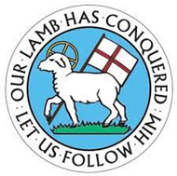 Part VIt’s Your CallWhen Nicodemus came to Jesus under the cover of darkness to visit Jesus, our Lord told him that “no one can see the kingdom of God without being born from above/anew.”  The word Jesus used to describe the type of birth required to see the kingdom of God has two meanings. This year’s theme for District Synod, “It’s Your Call,” is designed to also have multiple meanings. We hope the theme encourages you to reflect on God’s call to you, God’s call to us, and our individual and collective responses to that call. On one hand, “It’s Our Call” focuses the synod’s attention on God’s call to the church as a whole.  As per the Ground of the Unity:The Lord Jesus Christ calls His Church into being so that it may serve Him on earth until He comes. … It recognizes this call to be the source of its being and the inspiration of its service.  …God’s call also comes to each of us as individuals in ways as diverse as we are. “It’s Your Call” – your call from God just for you. Do you struggle to identify when or how God has called you? Perhaps this is due in part to the dramatic way in which God calls or announces the ministry of certain persons in the Bible. When God calls us rarely does the Spirit descend from heaven in the form of a dove, (as at Christ’s baptism) or a seraph leave the throne of God to touch our mouths with a live coal (as in Isaiah’s call).  More often we discern God’s gracious, yet insistent, invitation to participate in the life of Jesus’ church while going about daily life. As an old hymn puts it …Jesus calls us o'er the tumultof our life's wild, restless sea;day by day His sweet voice soundeth,saying, "Christian, follow me.” Jesus invites you to follow him. How will you respond? It’s your call; it’s up to you to decide.-----------------------------------------------------------------2024 Synod Mission Project: One Tree PlantedDonations may be made through the synod web page:https://www.moravian.org/northern/edsynod2024/ Tell Me About SynodPart VIt’s Your CallWhen Nicodemus came to Jesus under the cover of darkness to visit Jesus, our Lord told him that “no one can see the kingdom of God without being born from above/anew.”  The word Jesus used to describe the type of birth required to see the kingdom of God has two meanings. This year’s theme for District Synod, “It’s Your Call,” is designed to also have multiple meanings. We hope the theme encourages you to reflect on God’s call to you, God’s call to us, and our individual and collective responses to that call. On one hand, “It’s Our Call” focuses the synod’s attention on God’s call to the church as a whole.  As per the Ground of the Unity:The Lord Jesus Christ calls His Church into being so that it may serve Him on earth until He comes. … It recognizes this call to be the source of its being and the inspiration of its service.  …God’s call also comes to each of us as individuals in ways as diverse as we are. “It’s Your Call” – your call from God just for you. Do you struggle to identify when or how God has called you? Perhaps this is due in part to the dramatic way in which God calls or announces the ministry of certain persons in the Bible. When God calls us rarely does the Spirit descend from heaven in the form of a dove, (as at Christ’s baptism) or a seraph leave the throne of God to touch our mouths with a live coal (as in Isaiah’s call).  More often we discern God’s gracious, yet insistent, invitation to participate in the life of Jesus’ church while going about daily life. As an old hymn puts it …Jesus calls us o'er the tumultof our life's wild, restless sea;day by day His sweet voice soundeth,saying, "Christian, follow me.” Jesus invites you to follow him. How will you respond? It’s your call; it’s up to you to decide.-----------------------------------------------------------------2024 Synod Mission Project: One Tree PlantedDonations may be made through the synod web page:https://www.moravian.org/northern/edsynod2024/ 